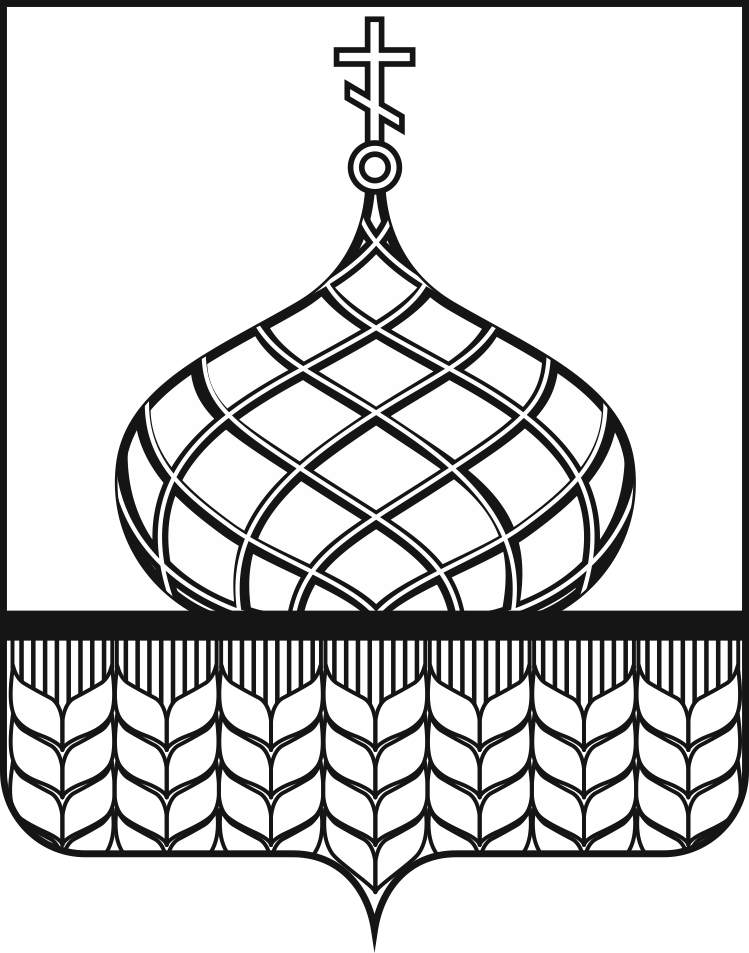 АДМИНИСТРАЦИЯ АННИНСКОГО МУНИЦИПАЛЬНОГО РАЙОНАВОРОНЕЖСКОЙ ОБЛАСТИП О С Т А Н О В Л Е Н И Еот 10.04.2020 года № 177п.г.т. Аннаоб утверждении отчетаоб исполнении районного бюджета за I квартал 2020 годаВ соответствии со статьями 264.1 и 264.2 Бюджетного кодекса РФ администрация Аннинского муниципального района Воронежской области п о с т а н о в л я е т:1. Утвердить прилагаемый отчет об исполнении районного бюджета за I квартал 2020 года.2. Направить отчет об исполнении районного бюджета за I квартал 2020 года в Совет народных депутатов Аннинского муниципального района Воронежской области и орган внешнего муниципального финансового контроля.3. Контроль за исполнением настоящего постановления оставляю за собой.Приложение к постановлению администрации Аннинского муниципального района Воронежской области от 10.04.2020 г. № 177ДоходыРасходыИсточникиГлава Аннинского муниципального районаВ.И. Авдеев№ листа / № строкиКод показателяНаименование показателяУтвержденные бюджетные назначения на годИсполнено на 01.04.2020 г.Неисполненные назначения1,1000 8 50 00000 00 0000 000Доходы бюджета - Всего 861 686 699,90 187 491 273,76674 195 426,141,2000 1 00 00000 00 0000 000НАЛОГОВЫЕ И НЕНАЛОГОВЫЕ ДОХОДЫ 339 083 000,00 72 934 052,99266 148 947,011,4000 1 01 01000 00 0000 110Налог на прибыль организаций0,001,16000 1 01 02000 01 0000 110Налог на доходы физических лиц 154 007 000,00 31 636 733,53122 370 266,47000 1 03 00000 01 0000 110Акцизы 17 761 000,00 4 003 236,081,87000 1 05 00000 00 0000 000НАЛОГИ НА СОВОКУПНЫЙ ДОХОД 29 442 000,00 15 365 655,2214 076 344,781,106000 1 06 00000 00 0000 000НАЛОГИ НА ИМУЩЕСТВО0,001,150000 1 08 00000 00 0000 000ГОСУДАРСТВЕННАЯ ПОШЛИНА 3 686 000,00 994 123,462 691 876,541,197000 1 09 00000 00 0000 000ЗАДОЛЖЕННОСТЬ И ПЕРЕРАСЧЕТЫ ПО ОТМЕНЕННЫМ НАЛОГАМ, СБОРАМ И ИНЫМ ОБЯЗАТЕЛЬНЫМ ПЛАТЕЖАМ 0,00 0,000,001,336000 1 11 00000 00 0000 000ДОХОДЫ ОТ ИСПОЛЬЗОВАНИЯ ИМУЩЕСТВА, НАХОДЯЩЕГОСЯ В ГОСУДАРСТВЕННОЙ И МУНИЦИПАЛЬНОЙ СОБСТВЕННОСТИ 106 285 000,00 8 968 640,0197 316 359,991,473000 1 12 00000 00 0000 000ПЛАТЕЖИ ПРИ ПОЛЬЗОВАНИИ ПРИРОДНЫМИ РЕСУРСАМИ 981 000,00 838 115,20142 884,801,514000 1 13 00000 00 0000 000ДОХОДЫ ОТ ОКАЗАНИЯ ПЛАТНЫХ УСЛУГ И КОМПЕНСАЦИИ ЗАТРАТ ГОСУДАРСТВА 11 958 000,00 2 682 559,819 275 440,191,569000 1 14 00000 00 0000 000ДОХОДЫ ОТ ПРОДАЖИ МАТЕРИАЛЬНЫХ И НЕМАТЕРИАЛЬНЫХ АКТИВОВ 6 958 379,53-6 958 379,531,704000 1 16 00000 00 0000 000ШТРАФЫ, САНКЦИИ, ВОЗМЕЩЕНИЕ УЩЕРБА 2 097 000,00 207 984,331 889 015,671,828000 1 17 00000 00 0000 000ПРОЧИЕ НЕНАЛОГОВЫЕ ДОХОДЫ 12 866 000,00 1 278 625,8211 587 374,181,866000 2 00 00000 00 0000 000БЕЗВОЗМЕЗДНЫЕ ПОСТУПЛЕНИЯ 522 603 699,90 114 557 220,77408 046 479,131,884000 2 02 00000 00 0000 000БЕЗВОЗМЕЗДНЫЕ ПОСТУПЛЕНИЯ ОТ ДРУГИХ БЮДЖЕТОВ БЮДЖЕТНОЙ СИСТЕМЫ РОССИЙСКОЙ ФЕДЕРАЦИИ 521 564 699,90 114 320 221,77407 244 478,131,885000 202 10000 00 0000 151Дотации бюджетам субъектов Российской Федерации и муниципальных образований 16 220 000,00 4 055 100,0012 164 900,001,914000 2 02 20000 00 0000 151Субсидии бюджетам субъектов Российской Федерации и муниципальных образований (межбюджетные субсидии) 181 913 999,90 31 523 741,11150 390 258,791,1202000 2 02 30000 00 0000 151Субвенции бюджетам субъектов Российской Федерации и муниципальных образований 321 314 300,00 78 274 630,66243 039 669,341,1502000 2 02 40000 00 0000 151Иные межбюджетные трансферты 2 116 400,00 466 750,001 649 650,001,1844000 2 07 00000 00 0000 151ПРОЧИЕ БЕЗВОЗМЕЗДНЫЕ ПОСТУПЛЕНИЯ 1 039 000,00 236 999,00802 001,001,1895000 2 19 00000 00 0000 180ВОЗВРАТ ОСТАТКОВ СУБСИДИЙ, СУБВЕНЦИЙ И ИНЫХ МЕЖБЮДЖЕТНЫХ ТРАНСФЕРТОВ, ИМЕЮЩИХ ЦЕЛЕВОЕ НАЗНАЧЕНИЕ, ПРОШЛЫХ ЛЕТ 0,000,00№ листа / № строкиКод показателяНаименование показателяУтвержденные бюджетные назначения на годИсполнено на 1.04.2020 г.Неисполненные назначения000 9600 0000000000 000Расходы бюджета - ИТОГО 991 624 323,22 205 665 744,75 614 104 710,82000 0100 0000000000 000Общегосударственные вопросы 98 906 000,00 20 368 180,31 58 993 593,77000 0102 0000000000 000Функционирование высшего должностного лица субъекта Российской Федерации и муниципального образования 3 941 000,00 860 046,523 080 953,48000 0103 0000000000 000Функционирование законодательных органов государственной власти и представительных органов муниципальных образований, 753 000,00 57 857,15695 142,85000 0104 00000000000 000Функционирование Правительства Российской Федерации, высших исполнительных органов государственной власти субъектов Российской Федерации, местных администраций 25 374 000,00 5 829 774,08000 0106 0000000000 000Обеспечение деятельности финансовых, налоговых и таможенных органов и органов финансового (финансово-бюджетного) надзора 12 646 000,00 3 676 000,118 969 999,89000 0111 0000000000 000Резервные фонды 1 200 000,00 0,001 200 000,00000 0113 0000000000 000Другие общегосударственные вопросы 54 992 000,00 9 944 502,4545 047 497,55000 0200 0000000000 000Национальная оборона 0,00 0,000,00000 0203 0000000000 000Мобилизационная и вневойсковая подготовка 0,00 0,000,00000 0300 0000000000 000Национальная безопасность и правоохранительная деятельность 0,00 0,00 0,00000 0309 0000000000 000Защита населения и территории от чрезвычайных ситуаций природного и техногенного характера, гражданская оборона 0,00 0,000,00000 0314 0000000000 000Другие вопросы в области национальной безопасности и правоохранительной деятельности 0,00 0,000,00000 0400 0000000000 000Национальная экономика 108 160 500,00 1 790 709,37 10 577 772,47000 0401 0000000000 000Межбюджетные трансферты  133 400,00000 0405 0000000000 000Сельское хозяйство и рыболовство 7 949 300,00 1 716 784,536 232 515,47000 0409 0000000000 000Дорожное хозяйство (дорожные фонды) 95 685 800,00 27 181,84000 0412 0000000000 000Другие вопросы в области национальной экономики 4 392 000,00 46 743,004 345 257,00000 0500 0000000000 000Жилищно-коммунальное хозяйство 7 402 172,00 0,00 7 402 172,00000 0502 0000000000 000Коммунальное хозяйство 5 362 576,00 0,005 362 576,00000 0503 0000000000 000Благоустройство 2 039 596,00 0,002 039 596,00000 0505 0000000000 000Другие вопросы в области жилищно-коммунального хозяйства 0,00 0,000,00000 0700 0000000000 000Образование 613 825 400,00 132 855 669,29424 452 107,14000 0701 0000000000 000Дошкольное образование 136 733 900,00 30 484 584,71106 249 315,29000 0702 0000000000 000Общее образование 377 705 800,00 78 307 032,83299 398 767,17000 0703 0000000000 000Начальное проф образование 72 311 900,00 15 794 276,43000 0707 0000000000 000Молодежная политика и оздоровление детей 3 748 500,00 5 500,003 743 000,00000 0709 0000000000 000Другие вопросы в области образования 23 325 300,00 8 264 275,3215 061 024,68000 0800 0000000000 000Культура, кинематография 12 997 751,22 2 032 401,20 10 965 350,02000 0801 0000000000 000Культура 10 437 751,22 1 460 000,008 977 751,22000 0803 0000000000 000Прикладные научные исследования в области культуры, кинематографии 0,00 0,000,00000 0804 0000000000 000Другие вопросы в области культуры, кинематографии 2 560 000,00 572 401,201 987 598,80000 1000 0000000000 000Социальная политика 46 645 500,00 29 185 084,58 17 460 415,42000 1001 0000000000 000Пенсионное обеспечение 3 615 000,00 1 086 975,922 528 024,08000 1003 0000000000 000Социальное обеспечение населения 5 785 000,00 999 978,004 785 022,00000 1004 0000000000 000Охрана семьи и детства 36 887 500,00 27 002 130,669 885 369,34000 1006 0000000000 000Другие вопросы в области социальной политики 358 000,00 96 000,00262 000,00000 1100 0000000000 000Физическая культура и спорт 1 500 000,00 300 000,00 1 200 000,00000 1102 0000000000 000Массовый спорт 1 500 000,00 300 000,001 200 000,00000 1105 0000000000 000Другие вопросы в области физической культуры и спорта 0,000,00000 1300 0000000000 000Обслуживание государственного и муниципального долга 1 000,00 0,001 000,00000 1301 0000000000 000Обслуживание государственного внутреннего и муниципального долга 1 000,00 0,001 000,00000 1400 0000000000 000Межбюджетные трансферты общего характера бюджетам субъектов Российской Федерации и муниципальных образований 102 186 000,00 19 133 700,00 83 052 300,00000 1401 0000000000 000Дотации на выравнивание бюджетной обеспеченности субъектов Российской Федерации и муниципальных образований 17 225 000,00 5 523 200,0011 701 800,00000 1402 0000000000 000Иные дотации 0,00 0,000,00000 1403 00000000000 000Прочие межбюджетные трансферты 84 961 000,00 13 610 500,0071 350 500,00000 7900 0000000000 000Результат исполнения бюджета (дефицит "--", профицит "+")- 129 937 623,32- 18 174 470,99-111 763 152,33№ листа / № строкиКод показателяНаименование показателяУтвержденные бюджетные назначения на годИсполнено на 1.04.2020 г.Неисполненные назначения17,1000 90 00 00 00 00 0000 000Источники финансирования дефицита бюджета - всего 129 937 623,32 18 174 470,99 111 763 152,3317,2000 01 00 00 00 00 0000 000ИСТОЧНИКИ ВНУТРЕННЕГО ФИНАНСИРОВАНИЯ ДЕФИЦИТОВ БЮДЖЕТОВ 0,00 0,00 0,0017,18000 01 02 00 00 00 0000 000Кредиты кредитных организаций в валюте Российской Федерации 0,00 0,00 0,0017,19000 01 02 00 00 00 0000 700Получение кредитов от кредитных организаций в валюте Российской Федерации 0,00 0,00 0,0017,24000 01 02 00 00 05 0000 710Получение кредитов от кредитных организаций бюджетами муниципальных районов в валюте Российской Федерации 0,00 0,0017,30000 01 02 00 00 00 0000 800Погашение кредитов, предоставленных кредитными организациями в валюте Российской Федерации 0,00 0,00 0,0017,35000 01 02 00 00 05 0000 810Погашение бюджетами муниципальных районов кредитов от кредитных организаций в валюте Российской Федерации 0,00 0,00 0,0017,41000 01 03 00 00 00 0000 000Бюджетные кредиты от других бюджетов бюджетной системы Российской Федерации 0,00 0,00 0,00000 01 03 00 00 00 0000 700Получение бюджетных кредитов, полученных от других бюджетов бюджетной системы Российской Федерации в валюте Российской Федерации000 01 03 00 00 00 0000 710Получение бюджетами муниципальных районов кредитов от других бюджетов бюджетной системы Российской Федерации в валюте Российской Федерации 0,00 0,0017,53000 01 03 00 00 00 0000 800Погашение бюджетных кредитов, полученных от других бюджетов бюджетной системы Российской Федерации в валюте Российской Федерации- 159 219,89 0,00- 159 219,8917,58000 01 03 00 00 05 0000 810Погашение бюджетами муниципальных районов кредитов от других бюджетов бюджетной системы Российской Федерации в валюте Российской Федерации- 159 219,89 0,00- 159 219,8917,140000 01 06 00 00 00 0000 000Иные источники внутреннего финансирования дефицитов бюджетов 0,00 0,00 0,0017,181000 01 06 05 00 00 0000 000Бюджетные кредиты, предоставленные внутри страны в валюте Российской Федерации 0,00 0,00 0,0017,182000 01 06 05 00 00 0000 600Возврат бюджетных кредитов, предоставленных внутри страны в валюте Российской Федерации 0,00 0,00 0,0017,190000 01 06 05 02 00 0000 640Возврат бюджетных кредитов, предоставленных другим бюджетам бюджетной системы Российской Федерации в валюте Российской Федерации 0,00 0,00 0,0017,195000 01 06 05 02 05 0000 640Возврат бюджетных кредитов, предоставленных другим бюджетам бюджетной системы Российской Федерации из бюджетов муниципальных районов в валюте Российской Федерации 0,00 0,00 0,0017,197000 01 06 05 00 00 0000 500Предоставление бюджетных кредитов внутри страны в валюте Российской Федерации 0,00 0,00 0,0017,205000 01 06 05 02 00 0000 540Предоставление бюджетных кредитов другим бюджетам бюджетной системы Российской Федерации в валюте Российской Федерации 0,00 0,00 0,0017,210000 01 06 05 02 05 0000 540Предоставление бюджетных кредитов другим бюджетам бюджетной системы Российской Федерации из бюджетов муниципальных районов в валюте Российской Федерации 0,00 0,00 0,0017,359000 01 00 00 00 00 0000 00АИзменение остатков средств 130 096 843,21 18 174 470,99 111 922 372,2217,360000 01 05 00 00 00 0000 000Изменение остатков средств на счетах по учету средств бюджета 130 096 843,21 18 174 470,99 111 922 372,2217,362000 01 05 00 00 00 0000 500Увеличение остатков средств бюджетов- 911 686 699,90- 187 560 911,63- 724 125 788,2717,381000 01 05 02 00 00 0000 500Увеличение прочих остатков средств бюджетов- 911 686 699,90- 187 560 911,63- 724 125 788,2717,382000 01 05 02 01 00 0000 510Увеличение прочих остатков денежных средств бюджетов- 911 686 699,90- 187 560 911,63- 724 125 788,2717,387000 01 05 02 01 05 0000 510Увеличение прочих остатков денежных средств бюджетов муниципальных районов- 911 686 699,90- 187 560 911,63- 724 125 788,2717,407000 01 05 00 00 00 0000 600Уменьшение остатков средств бюджетов 1 041 783 543,11 205 735 382,62 836 048 160,4917,426000 01 05 02 00 00 0000 600Уменьшение прочих остатков средств бюджетов 1 041 783 543,11 205 735 382,62 836 048 160,4917,427000 01 05 02 01 00 0000 610Уменьшение прочих остатков денежных средств бюджетов 1 041 783 543,11 205 735 382,62 836 048 160,4917,432000 01 05 02 01 05 0000 610Уменьшение прочих остатков денежных средств бюджетов муниципальных районов 1 041 783 543,11 205 735 382,62 836 048 160,49